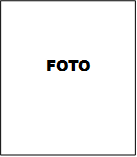 PETER MÜLLERPERSÖNLICHE DATEN11.11.1976     Verheiratet, 2 KinderBahnhofstrasse 78003 Zürich044 123 45 67079 987 65 43peter.mueller@email.chBERUFLICHER WERDEGANGBERUFLICHER WERDEGANGPETER MÜLLERPERSÖNLICHE DATEN11.11.1976     Verheiratet, 2 KinderBahnhofstrasse 78003 Zürich044 123 45 67079 987 65 43peter.mueller@email.ch01/2011 – heuteGebäudetechnikingenieurEglin Elektro AG, BadenTeamleiterPlanung und Projektierung gebäudetechnischer AnlagenÜberwachung von InstallationsarbeitenInbetriebnahme von AnlagenPETER MÜLLERPERSÖNLICHE DATEN11.11.1976     Verheiratet, 2 KinderBahnhofstrasse 78003 Zürich044 123 45 67079 987 65 43peter.mueller@email.ch06/2001 – 12/2010Montage-ElektrikerElektro ZürichStv. TeamleitungAusbildungsverantwortlicherVerlegen von RohrenMontieren von Kabeltrassen und Einziehen der KabelAnschliessen von DrähtenPETER MÜLLERPERSÖNLICHE DATEN11.11.1976     Verheiratet, 2 KinderBahnhofstrasse 78003 Zürich044 123 45 67079 987 65 43peter.mueller@email.ch08/1996 – 05/2001Montage-ElektrikerAZ Elektro AGVerlegen von RohrenMontieren von Kabeltrassen und Einziehen der KabelAnschliessen von DrähtenPETER MÜLLERPERSÖNLICHE DATEN11.11.1976     Verheiratet, 2 KinderBahnhofstrasse 78003 Zürich044 123 45 67079 987 65 43peter.mueller@email.chAUS- UND WEITERBILDUNGAUS- UND WEITERBILDUNGPETER MÜLLERPERSÖNLICHE DATEN11.11.1976     Verheiratet, 2 KinderBahnhofstrasse 78003 Zürich044 123 45 67079 987 65 43peter.mueller@email.ch03/2006 – 09/201003/2005 – 10/200506/2001 – 07/200108/1993 – 06/1996Bachelor of Science in Gebäudetechnik/EnergieHochschule LuzernTechnische BerufsmaturitätBerufsmaturitätsschule ZürichEidg. anerkannter Ausweis für Berufsbildner/innenSTFW Schweizerische Technische Fachschule WinterthurLehre als Montage-Elektriker EFZAZ Elektro AGSPRACHEN Englisch:	  Französisch:	Spanisch:	BESONDERE KENNTNISSEBESONDERE KENNTNISSESPRACHEN Englisch:	  Französisch:	Spanisch:	IT und ApplikationenCAD (Solid Edge)
Gute KenntnisseMS-Office (Word, Excel, PowerPoint, Outlook)Gute Kenntnisse SPRACHEN Englisch:	  Französisch:	Spanisch:	INTERESSEN & HOBBYSINTERESSEN & HOBBYSSPRACHEN Englisch:	  Französisch:	Spanisch:	WandernMitglied Verein Wanderwege SchweizSPRACHEN Englisch:	  Französisch:	Spanisch:	Kochen Mediterrane & Asiatische Küche